APPLICATION FOR GRANT FROM NZ LIONS MINTS TRUST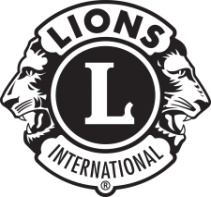 Please read the attached notes for applicants before completing this application form.Date: 	From Lions Club of: 	Contact Person: 		Phone:  	Email address:  		Alt Phone/Fax: 	Organisation benefitting from grant:  		Amount of grant required:         $		Total cost of project (incl GST):  $		Is the project registered for GST:     Yes  /  NoMonies raised and sources:$		$	$		$	$		$	Grant required for: 		Brief history, description, and reasons for project: 		Funds held by club applying for grant:Administration A/c: $		Activities A/c: $	Convention A/c:       $		Other A/c’s:    $	Please attach any reports, budgets, correspondence, etc, in support of this application.Send completed applications to:    NZ Lions Mints Charitable Trust, PO Box 16-056, Tauranga 3147Or email to  lionsmints@lionsclubs.org.nz